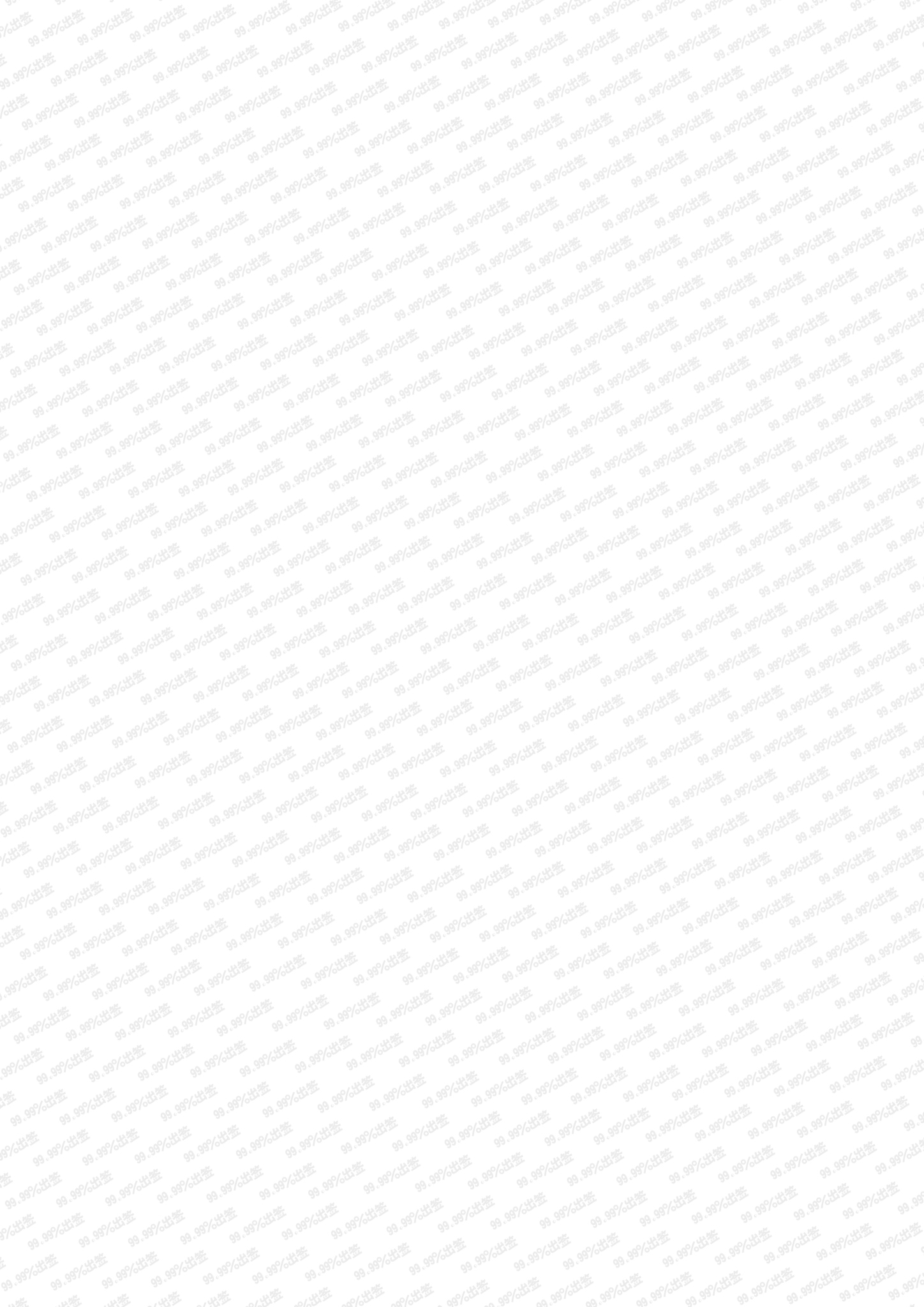 马来西亚【贴纸】单次停留——“学龄前儿童”所需资料注意：学龄前儿童不能单独申请此签证，必须与以下的一种成年人同时办理：1.半年以上有效期护照原件2.半年内的两寸白底清晰彩照两张1.与父母一方同签:a.随行父母的护照+相片b.学龄前儿童的护照+相片+出生证复印件或证明关系的户口本复印件或派出所开具的亲属关系证明2.与亲戚同签:a.随行亲戚的护照+相片b.学龄前儿童的护照+相片+出生证复印件或证明关系的户口本复印件或派出所开具的亲属关系证明c.父母一方写的委托书注意：如果此儿童是新疆省人士，还需提供：a.身份证正反面复印件+护照首页复印件 （身份证正反面复印件上面一定要写上父母一方的手机号码，跟委托书上面的一致）。b.没有身份证的，那就用户口本来代替身份证正反面复印件。声  明       我____张三___（姓名）__G12345678__（护照号）是____张四_____(申请人)的父（母）亲，同意我的孩子在____张五____,__G22222222__,___叔叔__,(监护人，护照号码，关系)的陪同下，从____2016_年___11__月___17__日至____2016___年___11__月___20__日到马来西亚旅游。                                                 签名:张三                                电话号码：12345678932......................................................................................NOTICE           I,_____ZHANG SAN__(Name)___G12345678___________(Passport NO.)As a parent of ___ZHANG SI_____________(Applicant Name),Agreed to let my child to visit Malaysia from____17 NOV 2016_______(Date)to__20 NOV 2016_________________(Date)under guardian/s Name____________ZHANG WU,G2222222 _____(Guardian Name and Passport NO.).Thank you!Your sincerelyName of parents _______ZHANG SAN__________________Mobile phone Number____12345678923__________________